Информационный  школьный вестник«Мы – вместе»Выпуск № 5– декабрь 2019     Добрые люди,  добрыми будем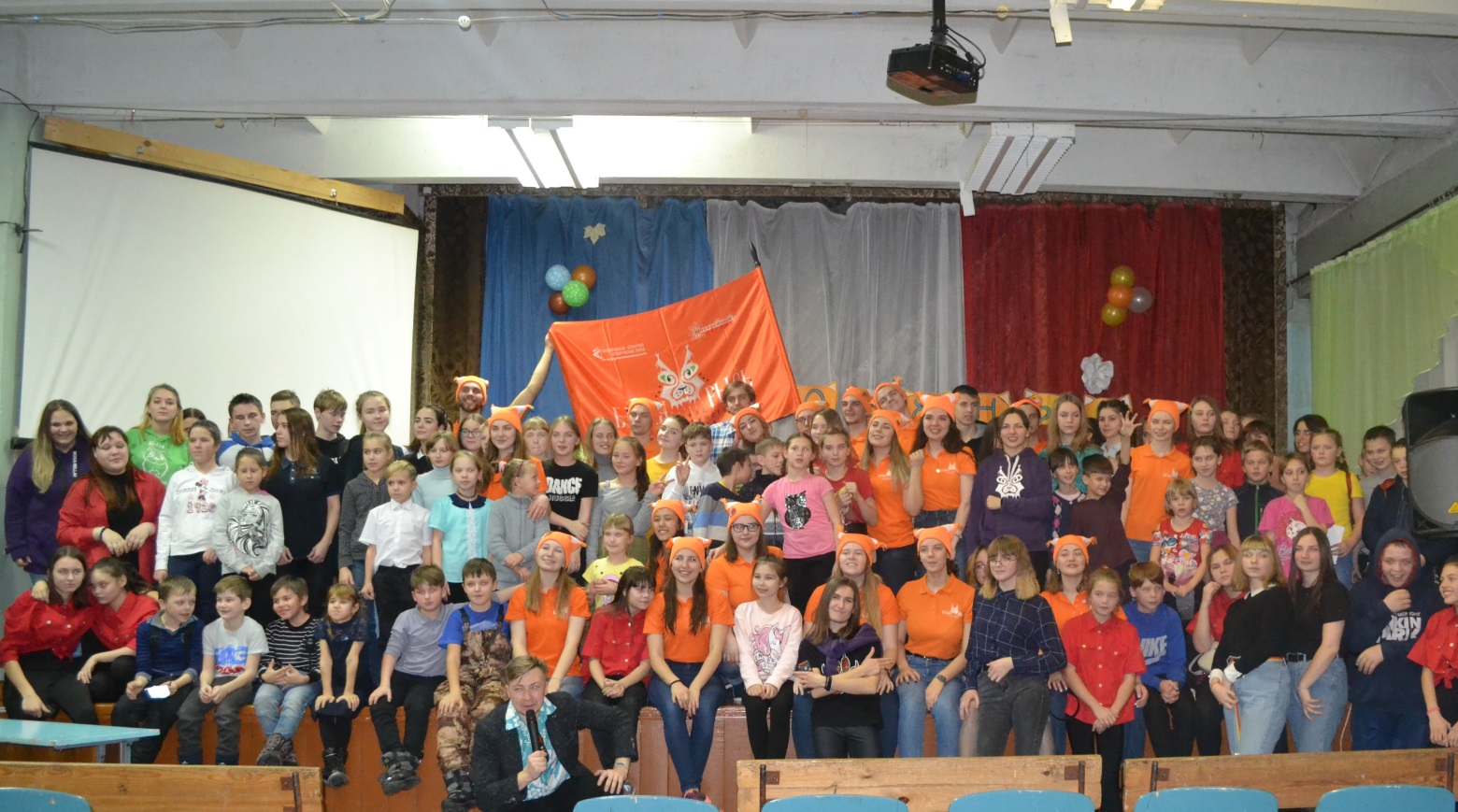 В номере:Снова в гостях студенты-волонтёрыМы тоже умеем творить доброДобрая традицияВыпуск подготовили Ершова Анжелла, Насибуллина Милана и Таскаева Катерина из 8а, Адушева Светлана, Пахомова Эльвира, Шарапов Константин, Мальцева Екатерина, Немирова Ирина и Берклунд Никита из 8б (творческое объединение «Пёрышки» Сарычевой Р.Г.);Фотоматериалы – от Камаева Дмитрия из 7б (творческое объединение «Юный фотограф» Сунцовой М.Ф.)Снова в гостях 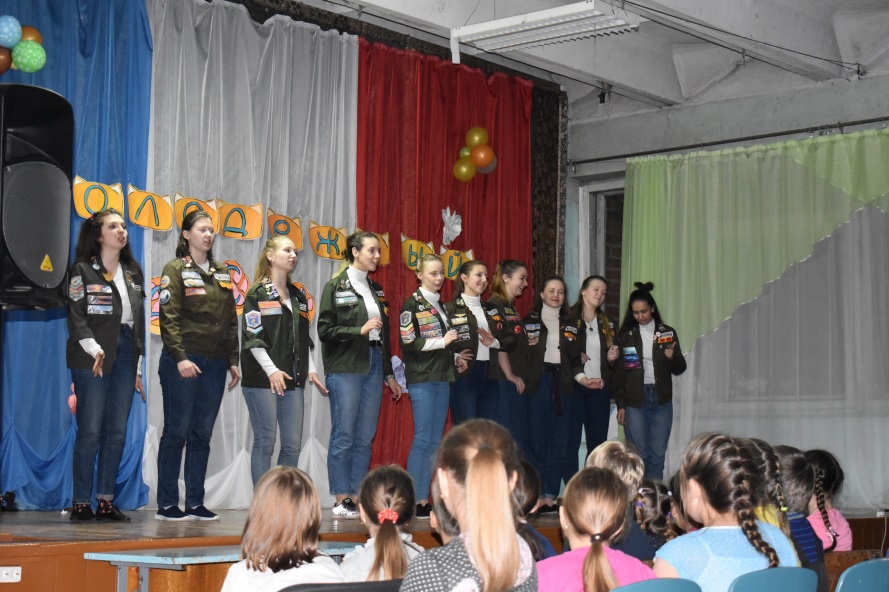 студенты-волонтёры         5 декабря официально в нашей стране считается Днём волонтёра. Это  доброволец, который занимается общественно полезным делом безвозмездно, ничего не требуя взамен.         6 декабря 2019 года нашу школу в очередной раз посетили студенты-волонтёры из разных вузов Екатеринбурга. Быстрые, активные, креативные и энергичные – сводный студенческий  отряд – «Белая рысь». Программа пребывания волонтёров в нашей школе была очень насыщенной (это отметили и гости). Торжественная встреча, осмотр музейных экспозиций, мастер-классы, психологические тренинги  и просветительские беседы с детьми, социальные акции в посёлке, товарищеская встреча по волейболу с командой старшеклассников и по традиции - заключительный прощальный концерт.  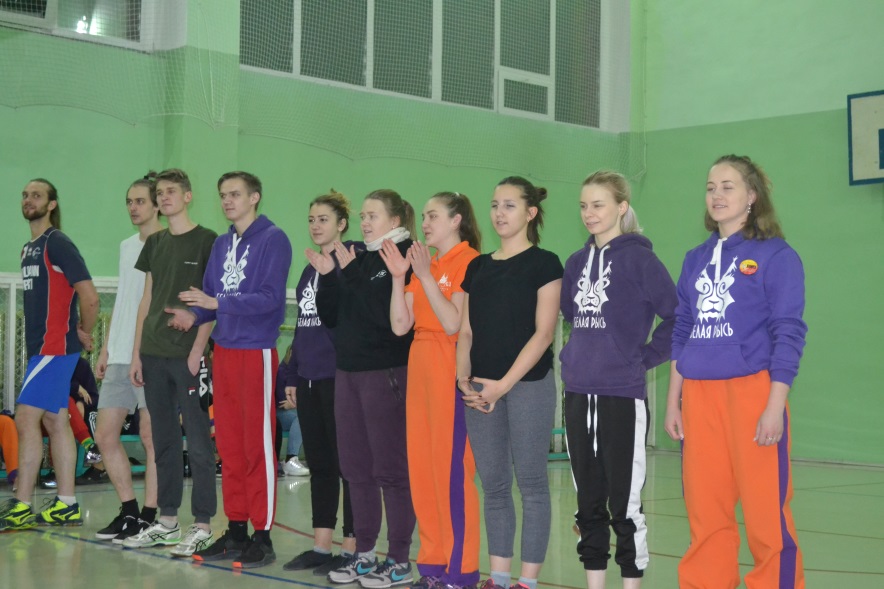        Наши гости из отряда «Белая рысь» охотно делились своими впечатлениями от встреч с корреспондентами школьного вестника «Мы – вместе!»: 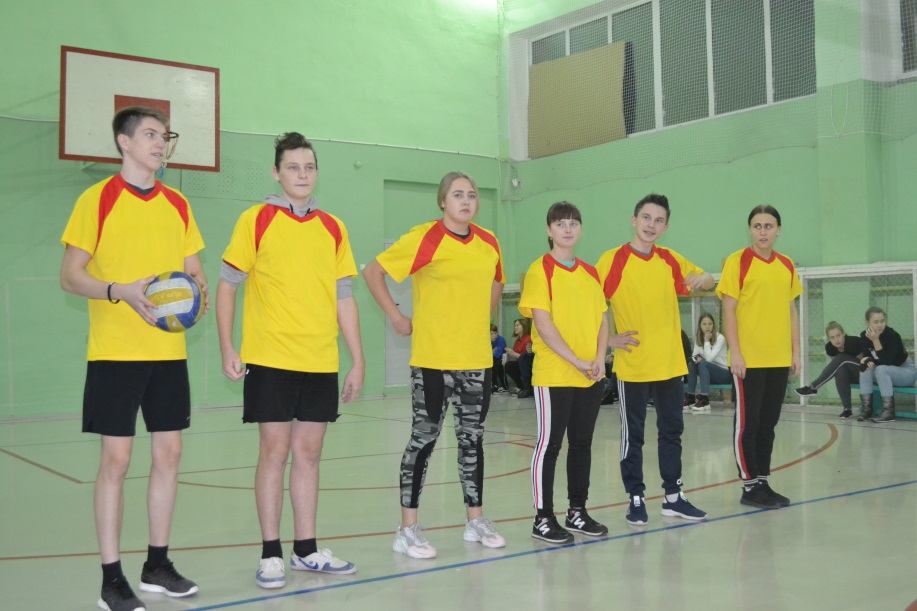 Дмитрий Фоменко:…всё очень понравилось, приятно удивило ваше  гостеприимство. Юлия Коренева: …очень умные детки, с которыми я работала, разговорчивые, весёлые, внимательные, исполнительные. Очень понравилась организация Дня волонтёра в школе..Ошев Сергей: …были приятно удивлены: очень сообразительные и дружные ребята, активно все работали. Порадовали также встреча и очень вкусная еда!!!        Всех гостей объединяло желание творить добро и делиться позитивным настроем с окружающими. Все без исключения гости восхищались радушием Юшалинской школы, чёткой организацией мероприятия, заинтересованностью и активностью учеников, нашим бережным отношением к истории посёлка и вкусным  питанием в школьной столовой.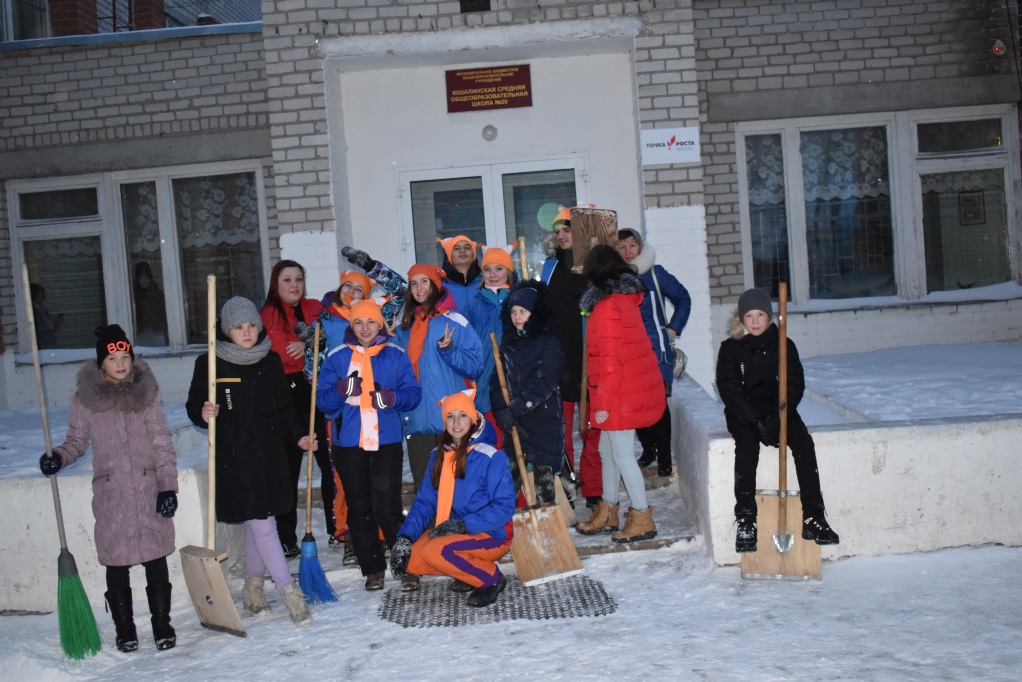      Мы тоже умеем творить добро      Ученики Юшалинской средней школы тоже участвуют  в добровольческом движении.  С этого года под руководством Макеевой Л.В. организовано детское объединение «Волонтёр». Наши волонтёры так же «добровольно и ничего не требуя взамен» откликаются на призыв помочь конкретным людям или посёлку. Ученики  нашей школы ухаживают за обелиском и мемориалом, установленными в честь юшалинцев, участников  Великой Отечественной войны. Школьники расчищают от большого снега дома одиноких престарелых юшалинцев и складывают дрова, очищают весной  улицы посёлка от вытаявшего из-под снега мусора, помогают поселковой библиотеке, поздравляют ветеранов педагогического труда с профессиональным праздником, занимаются вожатской работой.  И с каждым годом появляются всё новые направления добровольческих акций. Значит, волонтёрское движение в Юшалинской СОШ № 25 продолжает набирать обороты.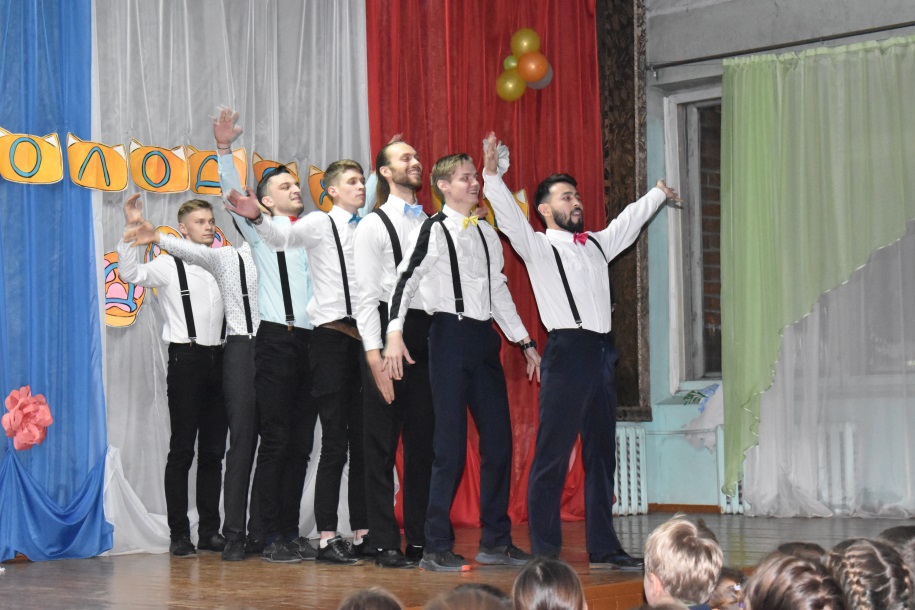 Добрая традиция      Уже в четвёртый раз приезжают к нам студенты. И каждый раз с нетерпением ждут юшалинцы концерта не только ученики школы, но и взрослые юшалинцы. Ждут потому, что волонтёры всегда привозят настоящее театральное представление. И в этом году со сцены звучали трогательные песни, по-настоящему актёрское исполнение стихотворений, были показаны оригинальные танцы. Юные зрители  с особым удовольствием откликались на игры ведущих с залом. Наши ребята с радостью бегали на сцену играть и получали свою порцию аплодисментов. Вот талантливыми танцорами, певцами, чтецами нас уже не удивишь – есть у нас свои, доморощенные артисты.  Особенно юшалинцы  ждут на таком прощальном концерте световых шоу, потому что у нас такого на сцене не увидишь. И когда в зрительном зале погас свет и загорелись неоновые огни,  тут-то зрители не жалели своих ладошек. Оригинально, интересно и красиво! По традиции студенты закончили прощальный концерт коллективным исполнением гимна студенческого отряда «Белая рысь». Здорово! Успехов тебе в твоих добрых делах, БЕЛАЯ РЫСЬ!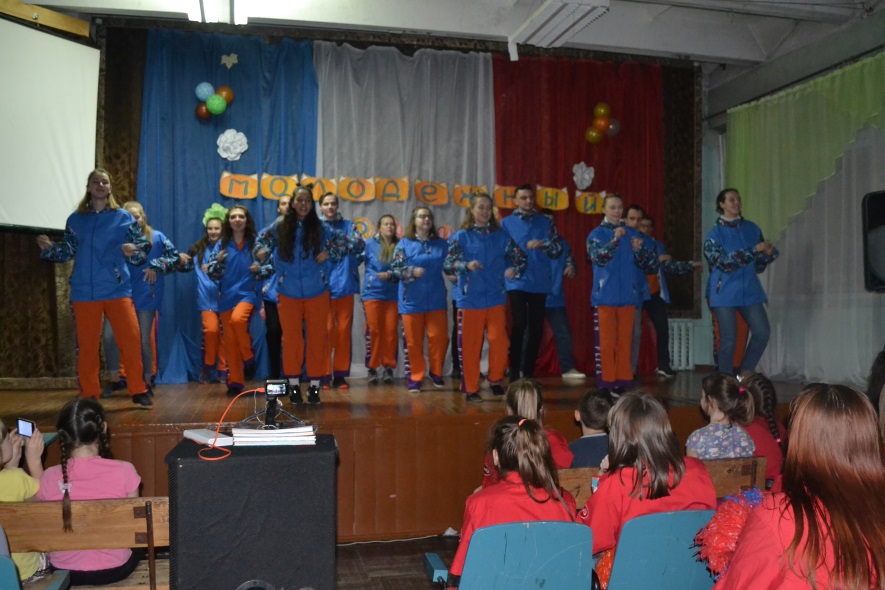 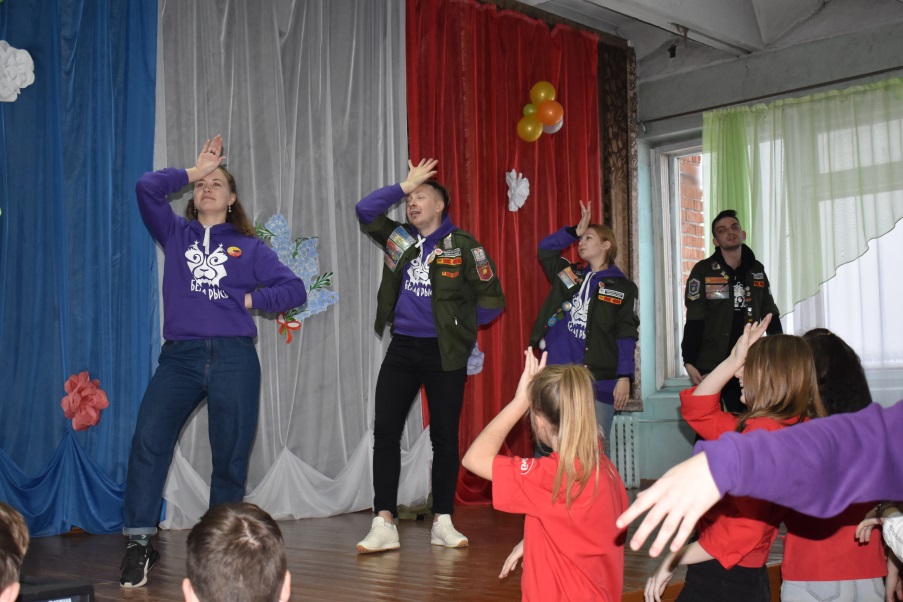 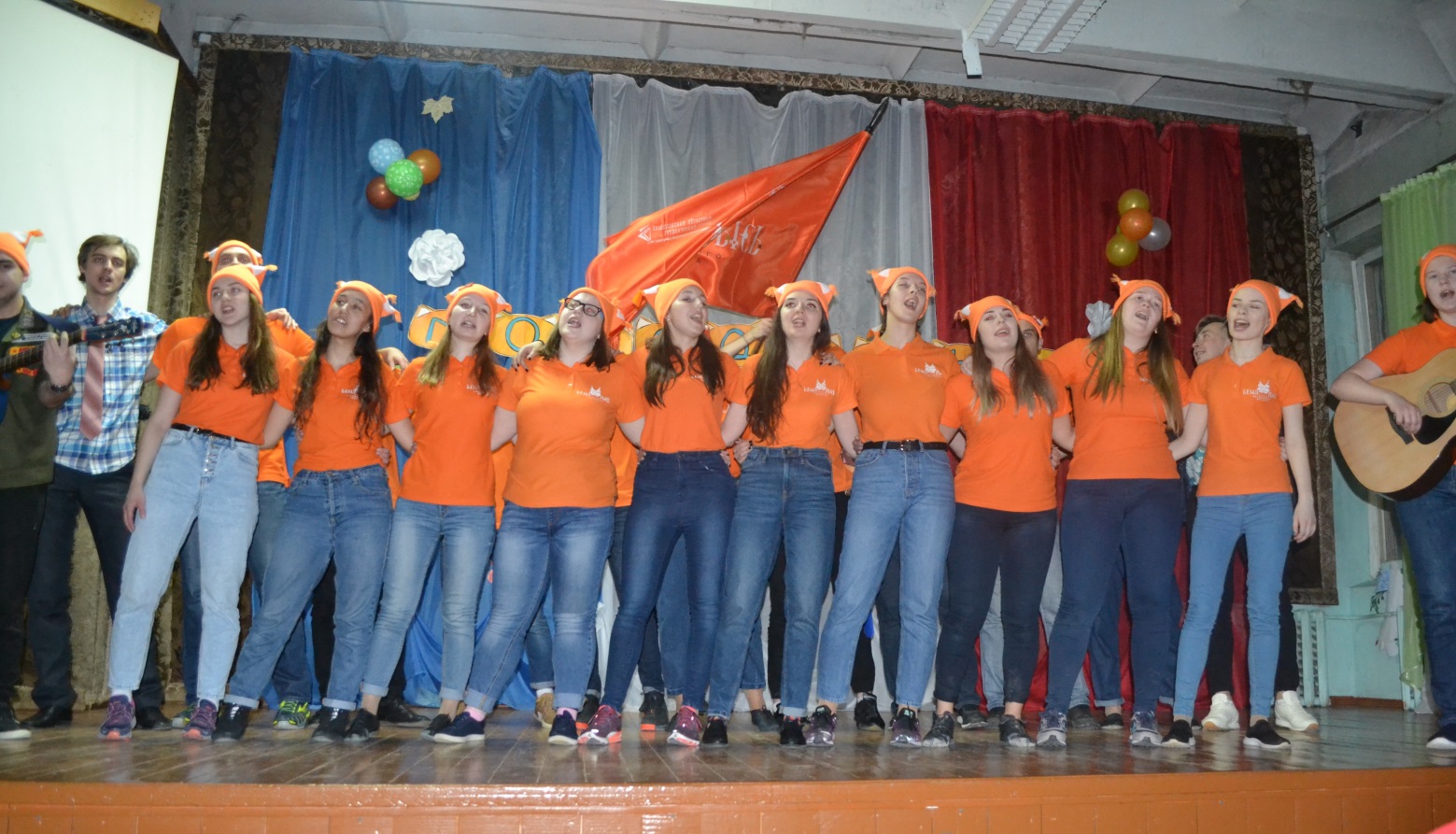 Не нужно больше отговорок.
Признайся самому себе,
Что век на свете наш недолог.
Добрей быть нужно на Земле.
Проснешься утром и заметишь
Как жизнь прекрасна и мила,
В круговороте серых будней
Найди минутку для добра.
                       А. Трифонова